ПРОЕКТ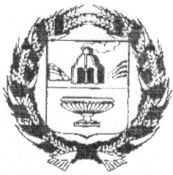 СОВЕТ ДЕПУТАТОВ НОВОМОНОШКИНСКОГО СЕЛЬСОВЕТАЗАРИНСКОГО РАЙОНА АЛТАЙСКОГО КРАЯ00.00. 2019                                                                                                                                              № 00с. НовомоношкиноО протесте прокурора Заринского района на решение Совета депутатов Новомоношкинскогосельсовета Заринского района Алтайскогокрая от 14.06.2017 № 19 «Об утверждении Положения о порядке назначения и проведения опроса граждан в муниципальном образовании Новомоношкинский сельсовет Заринского района Алтайского края»Рассмотрев протест прокурора Заринского района на решение Совета депутатов Новомоношкинского сельсовета Заринского района Алтайского края от 14.06.2017 № 19 «Об утверждении Положения о порядке назначения и проведения опроса граждан в муниципальном образовании Новомоношкинский сельсовет Заринского района Алтайского края» в соответствии с Законом Алтайского края от 30.06.2015 №59-ЗС «О порядке назначения и проведения опроса граждан в муниципальных образованиях Алтайского края»                                                       РЕШИЛ:1. Удовлетворить протест прокурора Заринского района от 28.03.2019 № 02-30-2019 на решение Совета депутатов Новомоношкинского сельсовета Заринского района Алтайского края от 14.06.2017 № 19 «Об утверждении Положения о порядке назначения и проведения опроса граждан в муниципальном образовании Новомоношкинский сельсовет Заринского района Алтайского края».2. Внести следующие изменения в «Положения о порядке назначения и проведения опроса граждан в муниципальном образовании Новомоношкинский сельсовет Заринского района Алтайского края» утверждённое решением Совета депутатов Новомоношкинского сельсовета Заринского района Алтайского края от 14.06.2017 № 19. Пункт 2.1 слова "Органов государственной власти Алтайского края " заменить словами "Правительства Алтайского края";Пункт 2.2. изложить в новой редакции: «Инициирование опроса граждан главой Новомоношкинского сельсовета, главой района или Правительством Алтайского края осуществляется посредством внесения в Совет депутатов письменного обращения с указанием мотивов необходимости проведения опроса граждан на территории муниципального образования Новомоношкинский сельсовет. Письменное обращение главы Новомоношкинского сельсовета или Правительства Алтайского края подлежит обязательному рассмотрению в срок, установленный муниципальным правовым актом, который не может превышать 30 дней».Пункт 5.1 в подпункте 3 слова «Администрации Алтайского края» заменить словами «Правительства Алтайского края».3. Контроль за выполнением настоящего решения оставляю за собой.Глава сельсовета                                                                       Л.П. Кожевникова                                         Р Е Ш Е Н И Е